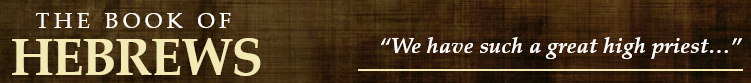 4.1-13What promise of God still stands? (vs. 1, 9-10)What did the generation who came out of Egypt and the recipients of the Hebrews letter share? (vs. 2)What caused the unfaithful generation to not benefit from the “good news”? (vs. 2, 6, 11)What is the relationship between works and rest? (vs. 4, 10, Ephesians 2.10)What were the Hebrews encouraged to do to enter that rest? (vs. 11)List how the word of God is described in this section. (vs. 12-13)How does Hebrews emphasize the word of God as active/powerful? (11.3, 1.3, 2.3-4)4.14-5.10What is our “confession”?  (4.14, 3.1, 10.23)Since our high priest is the Son of God (divine) and Son of Man (sympathetic) what are we able to do? (4.16)What “honor” can no one take for themselves? (5.4-5)When did Christ fulfill the Psalm 2 passage that says, “You are my Son, today I have begotten you.”? (5.5, 1.5, Acts 13.33)What occasion is 5.7-8 describing?In what sense was Christ made perfect?  (5.7-10)What common word (or form of the word) is used in 5.8 and 5.9?